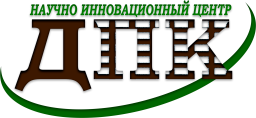 Утверждаю:	Генеральный директор	ООО «Научно-инновационный центрДревесно-полимерные композиты»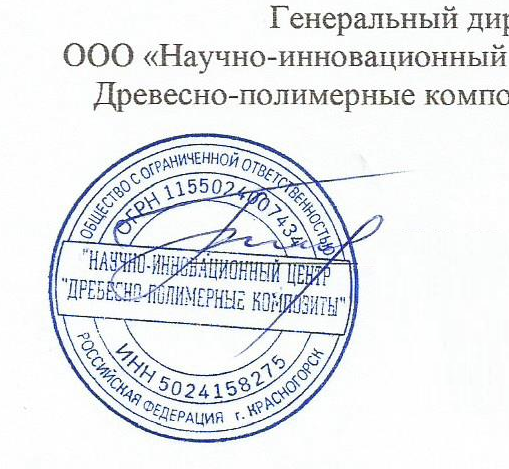 _____________Г.В. Пресман«05.09.2020 г.»Заключение по циклическим испытаниям на ускоренное старениеизделий из древесно-полимерного композитаНаименование продукции: Террасная доска из древесно-полимерного композита.Цель испытаний: определение прогнозируемого срока службы согласно договору № И-07/2022 от 07.06.2022г .Заказчик: ООО «ТЕХНОМОДУЛЬ»Дата поступления на испытание: 18.07.2022Сведения о предоставленном материале: представлены в таблице 1.Таблица 1Цель испытанийЦиклические испытания на ускоренное старение проводились с целью определения прогнозируемого срока службы террасной доски из ДПК в условиях атмосферных воздействий. Визуальный осмотрОбразец доски террасной камерной из ДПК 146 х 28 (ДТ №1 25.07/22 орех.) цвета орех, производства ООО «ТЕХНОМОДУЛЬ». Геометрия профиля в норме. Дефекты поверхности отсутствуют. Размеры сечения: 146 х 28 мм.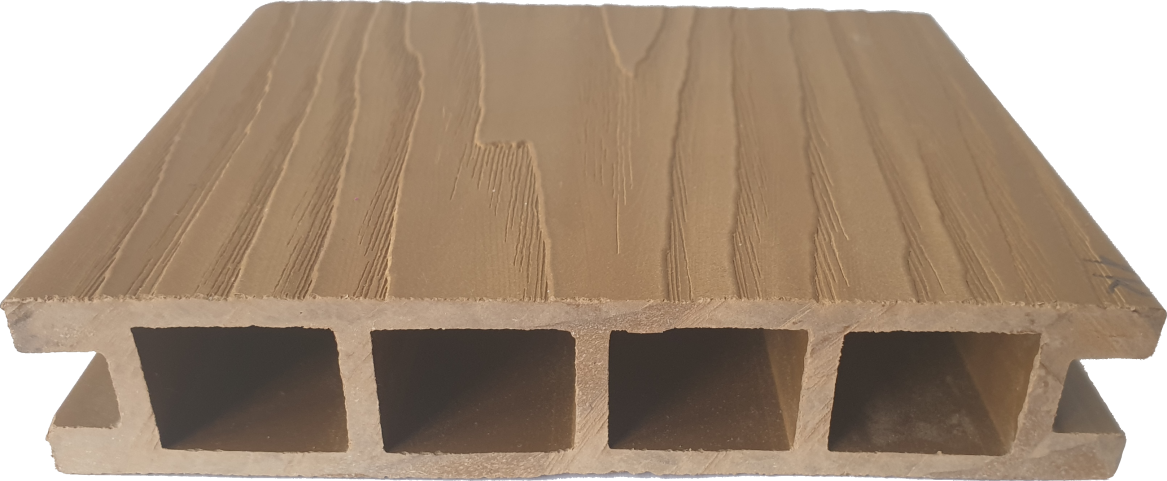 Рис.1 Образец доски камерная 146 х 28  (ДТ №1 25.07/22 орех.)Методика испытанийИспытания проводились в соответствии с:• ГОСТ Р 59555-2021, п. 6.18Оценка внешнего вида покрытий в процессе испытаний проводилась в соответствии с:ГОСТ 9.407-2015 «ЕСЗКС. Покрытия лакокрасочные. Метод оценки внешнего вида».ГОСТ 9733.0-83 «Общие требования к методам испытаний устойчивости окрасок к физико-химическим воздействиям».ГОСТ ISO 105-А02-2013. Межгосударственный стандарт. Материалы текстильные. Определение устойчивости окраски. Часть А02. Серая шкала для оценки изменения окраски.Оценка физико-механических характеристик материала:• Определение плотности согласно ГОСТ Р 59555-2021, п. 6.10;• Определение изменение прочности при изгибе согласно ГОСТ Р 59555-2021, п. 6.18.Испытательное оборудованиеТаблица 2Процедура проведения испытанийОбразцы помещают в камеру испытательную световую Suntest XLS+ и проводят экспонирование в течение 500 часов. В процессе проведения испытания проводили промежуточный контроль изменения цвета и блеска через 24, 100, 200, 400 ч. Режим испытания представлен в таблице 3.Таблица 3После завершения экспонирования в камере Suntest XLS+ приступают к циклическим климатическим испытаниям.Процедура проведения циклических испытаний состоит из последовательного перемещения образцов в соответствии с заданным режимом испытаний. Цикл повторяют 20 раз. Последовательность перемещения образца приведены в таблице 4.Таблица 4После завершения испытаний  проводят конечную оценку изменения цвета и блеска образцов (декоративных свойств) в сравнении с контрольным образцом. Результаты климатических испытанийИзменение декоративных характеристик материалаТаблица 5Примечание:Оценка изменения блеска покрытий:• Б0 — изменения отсутствуют (0<Б<5%);• Б1 - очень слабые т.е. едва различимые изменения (5<Б<20%);• Б2 - слабые т.е. хорошо различимые изменения (20<Б<40%).• Б3 - умеренные т.е. ясно видимые изменения (40<Б<60%).Оценка изменения цвета покрытий:• Ц0 - изменения отсутствуют ( 0<∆Е< 1);• Ц1 - очень слабые, т. е. едва различимое изменение цвета (1<∆Е< 2);• Ц2 -слабые, т. е. хорошо различимое изменение цвета (2<∆Е< 3);• ЦЗ -умеренные, т. е. ясно видимое изменение цвета (3<∆Е< 5);• Ц4 – значительные , т. е. сильно выраженное изменение цвета (5<∆Е< 10);Пояснения к визуальной оценке изменения цвета покрытий по серой шкале:Фото изменения внешнего вида образца после испытаний: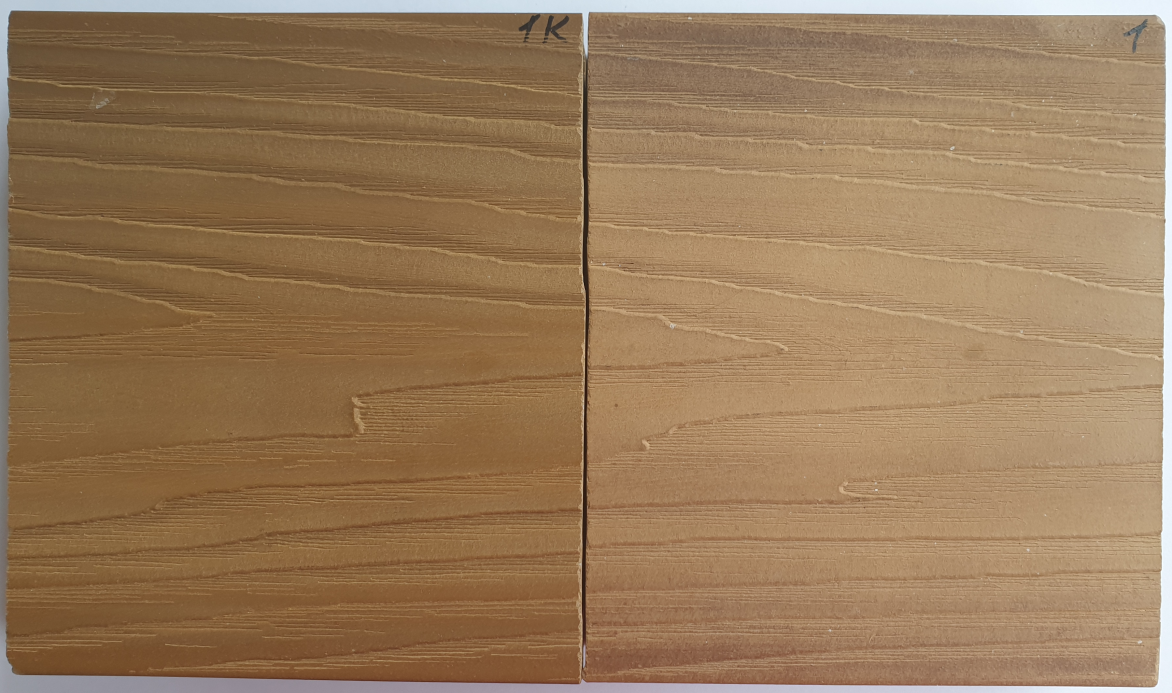                         Контрольный образец                             После испытанийРис.2 Образец доски камерная 146 х 28  (ДТ №1 25.07/22 орех.)После циклических испытаний на ускоренное старениеПосле оценки изменения декоративных свойств, определяют изменение массы и линейных размеров образца, а также изменение прочности при изгибе образца, прошедшего ускоренные климатические испытания. Результаты испытаний представлены в таблице 6.Физико-механические характеристики материалаТаблица 7Примечание:Прогнозируемый срок службы изделия более 10 лет, если потеря прочности при статическом изгибе не более 5 %;Прогнозируемый срок службы изделия более 5 лет, если потеря прочности при статическом изгибе не более 10 %Прогнозируемый срок службы изделия не менее 2-х лет, если потеря прочности при статическом изгибе не более 20 %Выводы:После проведения циклических испытаний на ускоренное старение образца доски террасной  камерной 146 х 28  (ДТ №1 25.07/22 орех.) производства ООО «ТЕХНОМОДУЛЬ» получены следующие результаты:Изменение цвета лицевой поверхности значительное. Изменение блеска в пределах нормы;На поверхности образца не обнаружено признаков деструкции полимера;Изменение массы и геометрических размеров материала находится в пределах нормы;Потеря прочности при изгибе не превышает 5 %, что соответствует прогнозируемому сроку службы в условиях атмосферных воздействий более 10 лет согласно ГОСТ Р 59555-2021, п. 6.18.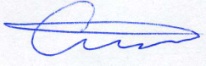 Специалист по испытаниям:                                                           А.Ю.Сёмочкин Дата составления протокола:                                                                 05 сентября 2022 г.Наименование продукции Количество (штуки, м)ОписаниеДата передачи на испытания в лабораториюРегистрационный номерДоска террасная камерная 146 х 281 х 1 мцвет орех25.07.2022ДТ №1 25.07/22 орех.АппаратураЗаводской номерДокумент о поверке (калибровке)Весы электронные ВК-300021476Свидетельство о поверке № 254577 от 23.06.2021г. Выд. ООО «ВЕССЕРВИС»Машина испытательная универсальная WDT-W 209253719938Сертификат о калибровке № В 18559-21 от 23.06.2021г. Выд. ООО « ИСЛ и Метрология»Линейка металлическая  1000 мм по ГОСТ 427 - 751231Сертификат о калибровке № В 18532-21 от 23.06.2021г. Выд. ООО « ИСЛ и Метрология»Термометр лабораторный ТЛ 2М02ГИ79Сертификат о калибровке № В 18537-21 от 23.06.2021г. Выд. ООО « ИСЛ и Метрология»Штангенциркуль  ШЦЦ-1 - 300-0,01 по ГОСТ 166120845Свидетельство о поверке  № С-АЦМ / 28-06-2021/73851044 От 28.06.2021г. Выд. ООО «АВТОПРОГРЕСС-М»Термостат жидкостныйUH 8 сер.ELN1268Протокол аттестации №18573 От 23.06.2021г.Выд. ООО « ИСЛ и Метрология»Термогигрометрметр Testo 608-H141362700Сертификат о калибровке № А 18539-21 от 23.06.2021г. Выд. ООО « ИСЛ и Метрология»Секундомер электронный«Интеграл С-01»150287Сертификат о калибровке № № В 18543-21 от 23.06.2021г. Выд. ООО « ИСЛ и Метрология»Микрометр МК 0-25Е 201508067Сертификат о калибровке № В 18549-21 от 23.06.2021г. Выд. ООО « ИСЛ и Метрология»Шкаф сушильный ШС-80-01 СПУ27111Протокол аттестации №18569 от 23.06.2021г.Выд. ООО « ИСЛ и Метрология»Спектроколориметр Ci 42009028Свидетельство № СП 2414551,  до 16.05.2020 г.Блескомер REFO-31408Свидетельство № СГ1 2610741,  до 16.05.2020г.Камера испытательная световая Suntest XLS+4013Аттестат № АТ 56,  до 22.05.2023г.Низкотемпературная камера VT-2176881Аттестат № 48 до 16.05.2023 г.Шкаф сушильный LOIP LF-60/350-VG11284Аттестат № 51  до 16.05.2023 г.Интенсивность ультрафиолетового излучения, Вт/м2Температура воздуха на уровне расположения образцов, °С35±555±2Вид обработкиТемпература, °СВремя выдержки, чВыдержка в емкости с раствором 3% NaС122±21После выдержки образец промыть водой, поверхность промокнуть фильтровальной бумагой и сразу поместить в морозильную камеру.После выдержки образец промыть водой, поверхность промокнуть фильтровальной бумагой и сразу поместить в морозильную камеру.После выдержки образец промыть водой, поверхность промокнуть фильтровальной бумагой и сразу поместить в морозильную камеру.Камера холодаминус(30±3)5Выдержка в воде22±21После выдержки поверхность образца промокнуть фильтровальной бумагой и поместить в термошкафПосле выдержки поверхность образца промокнуть фильтровальной бумагой и поместить в термошкафПосле выдержки поверхность образца промокнуть фильтровальной бумагой и поместить в термошкафНагрев в термошкафу60±217Наименование показателяРезультаты осмотраНаименование показателяСостояние покрытия до проведения испытаний.ЦветорехВид поверхностиТиснениеПродолжительность испытаний, часыСостояние покрытия в процессе испытаний в камере испытательной световой Suntest XLS+24Изменение цвета: Ц1 (ДЕср=1,7)Ступень по серой шкале — 4Блеск без изменений Б0100Изменение цвета: Ц2 (ДЕср=2,2) Ступень по серой шкале — (3-4) Блеск без изменений Б0200Изменение цвета: ЦЗ (ДЕср=3,1)Ступень по серой шкале — 3Блеск без изменений Б0400Изменение цвета: ЦЗ (ДЕср=4,3)Ступень по серой шкале — (2-3)Изменение блеска Б1500Изменение цвета: Ц4 (ДЕср=5,3)Ступень по серой шкале — (2-3)Изменение блеска Б2Продолжительность испытаний, циклыСостояние покрытия в процессе циклических испытаний.20Ц3 (ΔЕ=6,1)Балл устойчивости окраски по серой шкале — (2-3)Изменение блеска Б2Таблица 6Балл устойчивости Окраски по серой шкале(ГОСТ ISO 105-А02-2013)Значение показателя цветового различия в единицах CIELab (∆Е)Допуск в единицах CIELab500,2(4-5)0,8±0,241,7±0,3(3-4)2,5±0,3533,4±0,4(2-3)4,8±0,526,8±0,6(1-2)9,6±0,7113,6±1,0ПоказателиТехнические характеристикизначениеФизико-механические характеристики материалаПлотность, кг/м31528Физико-механические характеристики материалаСредняя прочность при изгибе, МПа39,7Изменение свойств материала после циклических испытаний на ускоренное старениеИзменение массы, %-0,3Изменение свойств материала после циклических испытаний на ускоренное старениеИзменение  длины, %0,01Изменение свойств материала после циклических испытаний на ускоренное старениеИзменение ширины, %-0,08Изменение свойств материала после циклических испытаний на ускоренное старениеИзменение толщины, %0,02Изменение свойств материала после циклических испытаний на ускоренное старениеИзменение свойств материала после циклических испытаний на ускоренное старениеПлотность, кг/м31517Изменение свойств материала после циклических испытаний на ускоренное старениеСредняя прочность при изгибе, МПа38,3Изменение свойств материала после циклических испытаний на ускоренное старениеПотеря прочности при изгибе, %3,53